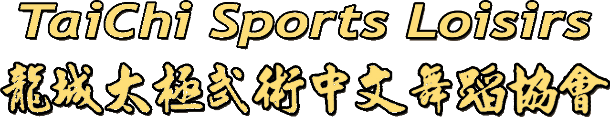 FICHE D’INSCRIPTION 2022-2023 INFORMATIONS PERSONELLES Monsieur	       Madame	 MademoiselleNOM : _____________________________________  Prénom : ________________________________________Date de Naissance (JJ/MM/AAAA) : ____/____/________Code Postal : __________                                         Ville : ___________________________________________E-mail : _____________________________________ Tél : ____.____.____.____.____CHOIX DES COURS : LINE DANCE/DANSE LATINO/DANSE DE SALON EN COUPLELUNDI – ESPACE RIVERAINES : 13h45-14h40  	Line Dance Solo – Débutant 1      14h45-15h40  	Line Dance Solo – Débutant 2 15h45-16h40  	Line Dance Solo – Intermédiaire  16h45-17h40  	Danse Latino en Couple (Salsa, Bachata…) 17h45-18h40  	Danse de Salon en Couple – DébutantSAMEDI – GYMNASE DE LA LIBERTE - LCR MALVOISINE - CENTRE SIMONE SIGNORET : 14h00-14h55  	Line Dance Solo – Débutant 1      15h00-15h55  	Line Dance Solo – Débutant 2 16h00-16h55  	Line Dance Solo – Intermédiaire  17h00-17h55  	Danse Latino en Couple (Salsa, Bachata…) 18h00-18h50  	Danse de Salon en Couple – IntermédiaireDIMANCHE – GYMNASE DE LA LIBERTE : 13h30-14h25  	Danse de Salon en Couple – Débutant          14h30-15h25  	Line Dance Solo – Débutant 1 15h30-16h25  	Line Dance Solo – Débutant 2       16h30-17h25  	Line Dance Solo - Intermédiaire  17h30-18h25  	Danse Latino en Couple (Salsa, Bachata…)               18h30-19h25  	Danse de Salon en Couple – Intermédiaire FORFAIT (Assister à tous les cours de votre niveau, sous réserve de disponibilité)Les cours sont assurés pendant la période scolaire à l’exception des vacances et jours fériésJe soussigné(e)………………………………………………….., donne mon accord pour la prise de photos ou de vidéos de ma personne, lors des entraînements et des événements de l’Association TAICHI SPORTS LOISIRS auxquels je participe tout au long de l’année, ainsi qu’à la publication dans la presse, sur le WEB ou dans tout autre publication à but non-commercial liée directement à l’activité, et note que la publication ne donne pas droit à une rémunération.	Lu et approuvé le : 					Signature :REGLEMENTInscription : ______€                                                	Cotisation : 25€ Chèque (préciser la banque) : 				 EspècesDate et Signature :